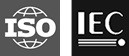 INTERNATIONAL ORGANISATION FOR STANDARDISATIONORGANISATION INTERNATIONALE DE NORMALISATIONISO/IEC JTC 1/SC 29/WG 11CODING OF MOVING PICTURES AND AUDIOISO/IEC JTC 1/SC 29/WG 11 N18754Geneva, CH – October 2019WG 11 time lineLegend 1Legend 2Document type: Approved WG 11 documentTitle: WG 11 time lineStatus:ApprovedDate of document:2019-10-1Source: WG 11Expected action:No. of pages: Email of convenor: leonardo@chiariglione.org Committee URL: https://isotc.iso.org/livelink/livelink/open/jtc1sc29wg11Source:ConvenorTitle:WG 11 time lineStdISO/IECTitle111172Coding of moving pictures and associated audio for digital storage media at up to about 1,5 Mbit/s213818Generic coding of moving pictures and associated audio information414496Coding of audio-visual objects715938Multimedia content description interface2121000Multimedia FrameworkA23000Multimedia Application FormatsB23001MPEG systems technologiesC23002MPEG video technologiesD23003MPEG audio technologiesE23004Multimedia MiddlewareV23005Media context and controlM23006Multimedia service platform technologiesU23007Rich media user interfacesH23008High efficiency coding and media delivery in heterogeneous environmentsDASH23009Dynamic adaptive streaming over HTTP (DASH)I23090Coded representation of immersive mediaCICP23091Coding-Independent Code-PointsG23092Genomic Information RepresentationIoMT23093Internet of Media Things523094General Video CodingExpExplorationsMeetingMonthYear1270719128101912901201300420131072013210201330121134042113507211361021137012213804221390722StdPt Pt TitleTypeE#12812912913013013013113113213313313413413413513513613613613713713813921 Carriage of VVC in MPEG-2 TSCarriage of VVC in MPEG-2 TSAMD2WDWDWDWDCDAMDAMDAMDAMDAMDAMFDAMFDAM21 CorrigendumCorrigendumCOR1DCORDCORDCORDCORCOR410 Items for future corrections of specItems for future corrections of specEXP1EXPEXPEXPEXPEXP412 Compact movie fragmentsCompact movie fragmentsAMD4DAMDAMDAMDAMDAMFDAMFDAM412 EventMessage Track FormatEventMessage Track FormatAMD5WDWDWDWDCDAMDAMDAMDAMDAMDAMFDAMFDAM415 HEVC Carriage ImprovementsHEVC Carriage ImprovementsAMD1DAMDAMDAMDAMFDAM415 Carriage of VVC in ISOBMFFCarriage of VVC in ISOBMFFAMD2WDWDWDWDCDAMDAMDAMDAMDAMDAMFDAMFDAM422 Colour font technology and other updatesColour font technology and other updatesAMD1DAMDAMDAMDAMFDAM432 Reference Software and Conformance for File Format [2nd edtion]Reference Software and Conformance for File Format [2nd edtion]STD2WDWDWDWDCDDISDISDISDISDISFDISFDIS434 Registration Authority for MPEG-4Registration Authority for MPEG-4STD1WDWDCDCDDISDISDISDISDISDISFDISFDIS716 Conformance and Reference Software for Compact Descriptors for Video AnalysisConformance and Reference Software for Compact Descriptors for Video AnalysisSTD1DISDISFDISFDIS717 Compressed Representation of Neural NetworksCompressed Representation of Neural NetworksSTD1WDWDWDWDCDDISDISDISDISDISFDISFDISA19 Additional media profile for CMAFAdditional media profile for CMAFAMD1WDWDWDWDCDAMDAMDAMDAMDAMDAMFDAMFDAMA21 Reference Software and Conformance for Visual Identity Management Application FormatReference Software and Conformance for Visual Identity Management Application FormatAMD1CDAMCDAMDAMDAMDAMFDAMFDAMA22 Reference Software and Conformance for Multi Image Application FormatReference Software and Conformance for Multi Image Application FormatAMD1WDWDWDWDCDAMDAMDAMDAMDAMDAMFDAMFDAMB7 Common Encryption for ISO Base Media File Format [4th edition]Common Encryption for ISO Base Media File Format [4th edition]STD4WDWDWDWDCDDISDISDISDISDISFDISFDISB10 Carriage of Timed Metadata Metrics of Media in ISO Base Media File FormatCarriage of Timed Metadata Metrics of Media in ISO Base Media File FormatSTD2WDWDWDWDCDDISDISDISDISDISFDISFDISB13 Multimedia Orchestration Reference SoftwareMultimedia Orchestration Reference SoftwareAMD1CDAMCDAMDAMDAMDAMFDAMFDAMB14 Partial File FormatPartial File FormatSTD2WDWDWDWDCDDISDISDISDISDISFDISFDISB16 Derived Visual Tracks in ISOBMFFDerived Visual Tracks in ISOBMFFSTD1WDWDWDWDDISDISDISDISDISDISFDISFDISC7 Supplemental enhancement information messages for coded video bitstreamsSupplemental enhancement information messages for coded video bitstreamsSTD1DISDISDISDISFDISD5 Uncompressed Audio in MP4 FFUncompressed Audio in MP4 FFSTD1DISDISFDISFDISV7 Reference Software and ConformanceReference Software and ConformanceSTD4FDISFDISH1 Support of FCASTSupport of FCASTAMD1CDAMCDAMCDAMCDAMDAMDAMDAMFDAMFDAMFDAMH2 Items for future modifications of specItems for future modifications of specEXP1EXPEXPEXPEXPEXPH2 Additional supplemental enhancement information for HEVCAdditional supplemental enhancement information for HEVCAMD1FDAMFDAMH3 Corrections and Improvements on 3D AudioCorrections and Improvements on 3D AudioAMD2CDAMCDAMDAMDAMDAMFDAMFDAMH4 Support for MMTP extensionsSupport for MMTP extensionsAMD1CDAMCDAMDAMDAMDAMFDAMFDAMH7 MMT Conformance TestingMMT Conformance TestingSTD1DISDISFDISFDISH8 Conformance testing for Screen Content CodingConformance testing for Screen Content CodingAMD1H10 Window-based FEC codeWindow-based FEC codeAMD1DAMDAMDAMDAMFDAMH12 support for predictive image coding, bursts, bracketing, and other improvementssupport for predictive image coding, bursts, bracketing, and other improvementsAMD1DAMDAMDAMDAMFDAMH13 MPEG Media Transport Implementation GuidelinesMPEG Media Transport Implementation GuidelinesTR4WDWDWDWDPDTRTRTRDASH1 CMAF support, events processing model and other extensionsCMAF support, events processing model and other extensionsAMD1CDAMCDAMDAMDAMDAMFDAMFDAMDASH3 MPEG-DASH Implementation GuidelinesMPEG-DASH Implementation GuidelinesTR2WDWDWDWDWDPDTRPDTRPDTRPDTRPDTRTRTRDASH4 Format Independent Segment encryption and authentication/COR 1Format Independent Segment encryption and authentication/COR 1COR1DCORDCORCORCORDASH5 Improvements on SAND messagesImprovements on SAND messagesAMD1FDAMFDAMDASH7 Delivery of CMAF content with DASHDelivery of CMAF content with DASHTR1WDWDWDWDPDTRPDTRPDTRTRTRTRDASH8 Session based DASH operationsSession based DASH operationsSTD1WDWDCDCDDISDISDISFDISFDISFDISI1 ISO/IEC NP TR 23090-1ISO/IEC NP TR 23090-1TR1TRTRI2 Omnidirectional MediA Format [2nd edition]Omnidirectional MediA Format [2nd edition]STD2CDCDDISDISDISFDISFDISI2 Reference software and conformance for OMAFReference software and conformance for OMAFAMD1WDWDCDAMCDAMDAMDAMDAMFDAMFDAMFDAMI3 Versatile Video CodingVersatile Video CodingSTD1DISDISDISDISDISFDISFDISI4 Immersive AudioImmersive AudioSTD1CfPCfPCfPCfPCfPCfPCfPCfPWDWDWDCDCDDISDISDISFDISFDISI5 Video-based Point Cloud CompressionVideo-based Point Cloud CompressionSTD1DISDISDISDISFDISI6 Immersive Media MetricsImmersive Media MetricsSTD1CDCDCDCDDISDISDISDISDISDISFDISFDISI7 Immersive Video MetadataImmersive Video MetadataSTD1I7 Immersive Audio MetadataImmersive Audio MetadataSTD1I7 Immersive Media MetadataImmersive Media MetadataSTD1WDWDWDWDWDCDCDDISDISDISDISDISFDISI8 Network-Based Media ProcessingNetwork-Based Media ProcessingSTD1DISDISFDISFDISI9 Geometry-based Point Cloud CompressionGeometry-based Point Cloud CompressionSTD1CDCDDISDISDISFDISFDISI10 Carriage of Point Cloud DataCarriage of Point Cloud DataSTD1CDCDDISDISDISFDISFDISI11 Implementation Guidelines for Network-based Media ProcessingImplementation Guidelines for Network-based Media ProcessingTR1WDWDPDTRPDTRTRI12 Immersive VideoImmersive VideoSTD1WDWDCDCDDISI13 Multi-Decoder Video Interface for Immersive MediaMulti-Decoder Video Interface for Immersive MediaSTD1WDWDCDDISDISDISDISDISFDISFDISI14 Extensions to Scene Descriptions for Real-time MediaExtensions to Scene Descriptions for Real-time MediaSTD1WDWDCDDISDISDISDISDISFDISFDISCICP2 Items for future corrections of specItems for future corrections of specEXP1EXPEXPEXPEXPEXPCICP4 Usage of video signal type code pointsUsage of video signal type code pointsTR1CICP4 Usage of video signal type code points second editionUsage of video signal type code points second editionTR2TRTRG1 Corrigendum on TransportCorrigendum on TransportCOR1DCORDCORDCORDCORG2 Corrigendum on RepresentationCorrigendum on RepresentationCOR1G4 Reference software and conformanceReference software and conformanceSTD1DISDISDISDISFDISG5 ConformanceConformanceSTD1DISDISDISDISFDISG6 Genomic Annotation RepresentationGenomic Annotation RepresentationSTD1WDWDCDDISDISFDISFDISFDISIOMT1 IoMT ArchitectureIoMT ArchitectureSTD1FDISFDISIOMT2 IoMT Discovery and Communication APIIoMT Discovery and Communication APISTD1IOMT3 IoMT Media Data Formats and APIIoMT Media Data Formats and APISTD1IOMT4 IoMT Reference Software and ConformanceIoMT Reference Software and ConformanceSTD1DISDISDISDISFDISExp7 Immersive video - 6DoFImmersive video - 6DoFEXP2EXPEXPEXPEXPEXPExp7 Compression of dense representation of light fieldsCompression of dense representation of light fieldsEXP3EXPEXPEXPEXPEXPExp28 In-advance signalling of MPEG containers contentIn-advance signalling of MPEG containers contentEXP1EXPEXPEXPEXPExp32 Data CompressionData CompressionEXP1EXPEXPEXPEXPExp33 MPEG-21 Based Smart ContractsMPEG-21 Based Smart ContractsSTD1EXPEXPEXPEXPEXPExp34 Video Coding for MachinesVideo Coding for MachinesEXP1EXPEXPEXPEXPEXPExp35 5G Opportunities5G OpportunitiesEXP1EXPEXPEXPEXPEXP51 Essential Video CodingEssential Video CodingSTD1DISDISDISDISFDIS52 Low Complexity Enhancement Video CodingLow Complexity Enhancement Video CodingSTD1CDCDDISDISDISFDISFDIS